Australian Ophthalmic Nurses Association Inc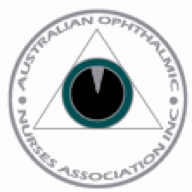 NOMINATION FORM FOR THE ELECTION OF OFFICE BEARERS ANNUAL GENERAL MEETINGAll nominees must be current financial membersNomination positions shall be for the periodFor further information or to submit prior to the AGM please contact AONA Inc via: info@aonansw.org.au PositionNomineeNominated bySeconded bySignature of NomineePresidentVice PresidentSecretary/Media ManagerMembership secretaryTreasurerSouth Australian RepTasmania RepEducation sub committeeEducation sub committeeGeneralGeneralGeneralGeneralGeneralGeneralGeneral